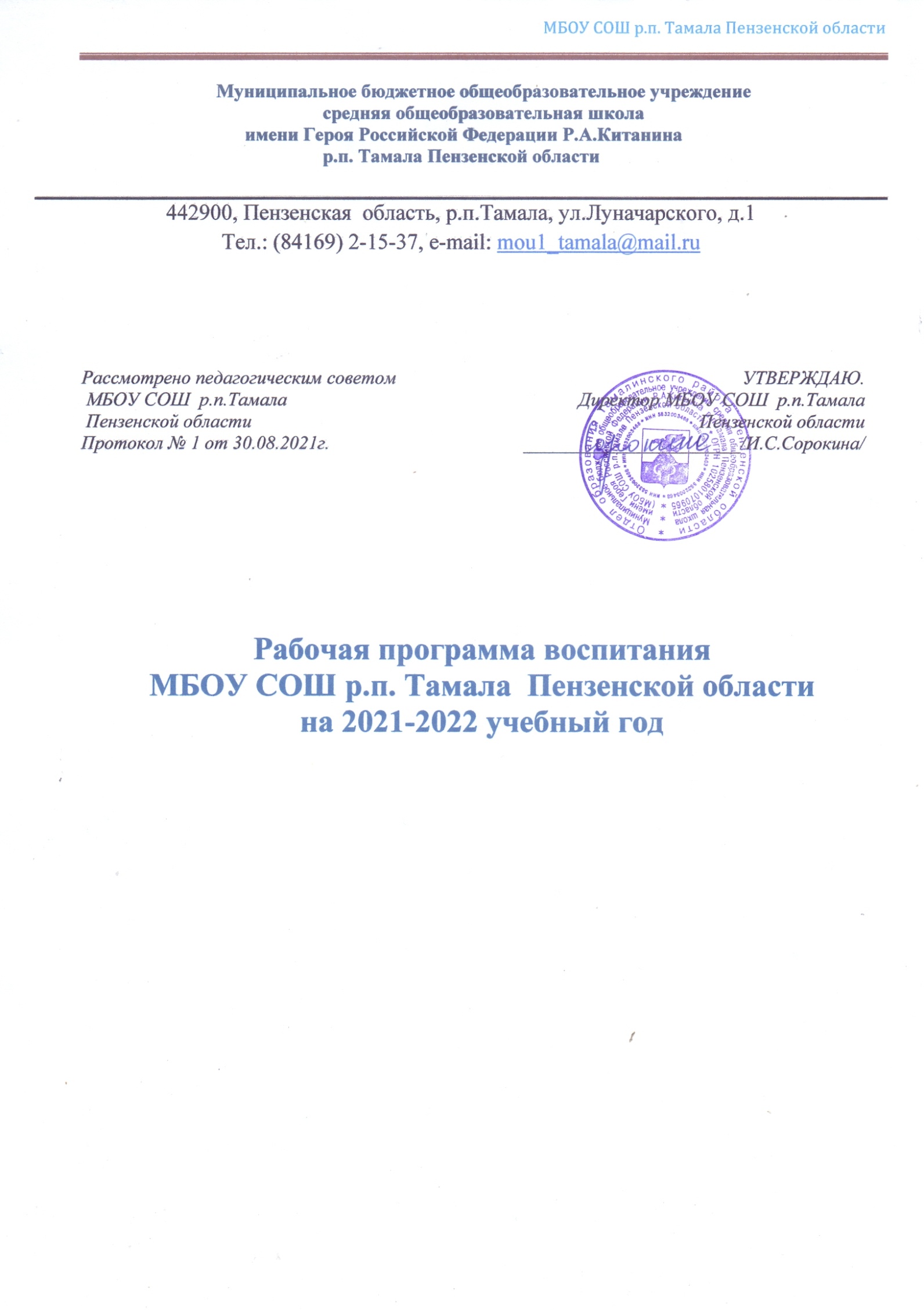 План мероприятий в рамках
 Всероссийской недели истории обороны и блокады Ленинграда МБОУ СОШ р.п. Тамала Пензенской области 24.01.2022г – 28.01.2022г№ п/пМероприятияДата проведенияАудиторияОтветственныеза проведениеРазмещение информации о проведении Недели Памяти на сайте школы 23.01.2022Артёмова Е.В.Акция памяти «Блокадный Хлеб»:-  раздача волонтерами информационных материалов о блокаде Ленинграда и подвиге его жителей, добровольное получение участниками Акции памяти символических кусочков «блокадного хлеба»;- подписание участниками акции открыток для передачи их ветеранам блокадного Ленинграда;- Всероссийский урок памяти «Блокадный хлеб»Хештеги для публикаций:#блокадныйхлеб  #урокпамяти  #никтонезабыт24.01. – 28.01.20222-11 классыМызникова Е.В., ВОД «Волонтёры Победы»Всероссийская акция РДШ, посвящённая Дню полного освобождения Ленинграда от фашистской блокады: - Урок памяти, посвящённый Дню полного освобождения Ленинграда от фашистской блокады;- Мастер-класс «Светлячки памяти» Хештеги для публикаций: #РДШ #РДШ_ВПН #УрокПамяти78 #СветлячкиПамяти #РДШ_ТАМАЛА #РДШ5824.01-28.01.20221-11 классыПашина Н.Д., классные руководителиУчастие в областном конкурсе музейно – исторической миниатюры, приуроченной к полному снятию блокады ЛенинградаВ течение неделиобучающиеся 10-17летЖелезнякова М.В.Блокада в художественных и документальных фильмах24.01-28.01.20225А, 5Б, 5В классыМосягина А.И., Лимонова Т.И., Деменкова Т.А.Урок Памяти: «Холокост: украденное детство»27.01.20227А, 7Б, 7В классыАртёмова Е.В., Астафьева Е.В., Лысова С.Н.«Детская книга войны»: слушайте и помните!24.01-28.01.20228А, 8Б,  8В классБаженова Н.И., Порунова Е.Д., Петрова О.Н.Музейные уроки Памяти В течение недели2-11 классыЖелезнякова М.В.Публикация позитивной информации и отзывов о проведенных мероприятиях на сайте школы и соцсетях В течение неделиКлассные руководители,Артёмова Е.В. 